EVALUATION CHECKLIST FOR USE OF SCHOOL FACILITY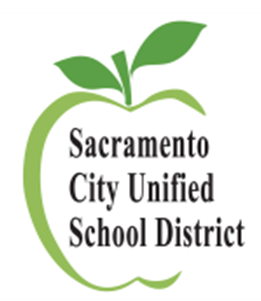 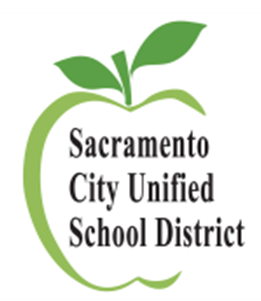 SCHOOL NAME:											APPLICANT OR ORGANIZATION NAME:								NUMBER OF PEOPLE:			   DATE OF EVENT:						Were the facilities left in the same condition?Were there any unusual activities?How was the behavior of the applicant or organization?Did any property damage occur during event? Was any property misplaced/missing? If so, please explain:Would you recommend this applicant or organization to return for use of facility? EVALUATOR:								  DATE:				RETURN TO:  CIVIC PERMITS OFFICE, BOX 822